klb .e6,;202 .4,5 • 0W02 4PLAN/Poznań, 2021-06-18Prowadzący instalacje: P4 Sp. z o. o.ul. Wynalazek 102 — 677 WarszawaAdres do korespondencji: P4 Sp. z o. o. ul. Roosevelta 18, 60-829 Poznańdotyczy stacji bazowej telefonii komórkowej operatora P4 Sp. z o. o. WRZ3005Na podstawie art. 152 ust. 6 ust. 1 lit c) ustawy z dnia 27 kwietnia 2001 r. Prawo ochrony środowiska (tj. Dz. U. z 2020 r. poz. 1219 z późn. zm.) zwanej dalej w skrócie POŚ a także zgodnie z wymogami Rozporządzenie Ministra Środowiska z dnia 2 lipca 2010 r. w sprawie rodzajów instalacji, których eksploatacja wymaga zgłoszenia (t.j. Dz. U. z 2019 r. poz. 1510)P4 Sp. z o. o. z siedzibą w Warszawie przedkłada organowi właściwemu do przyjęcia zgłoszenia informacje o zmianie w zakresie danych lub informacji, o których mowa w art. 152 ust. 2 POŚ dotyczących instalacji wytwarzających pole elektromagnetyczne:ul. Sikorskiego 36, działka nr 3820/13, AM 27, 62-300 Września, gm. Września, pow. wrzesińskiP4 sp. z O.O. przedkłada informację o zmianach w instalacji z wykorzystaniem formularza będącego załącznikiem do Rozporządzenia Ministra Środowiska z dnia 2 lipca 2010 r. w sprawie zgłoszenia instalacji wytwarzających pola elektromagnetyczne (Dz. U. Nr 130, poz. 879), które utraciło moc (obowiązywało do dnia 1 stycznia 2021 roku), podkreślając, iż czyni to, pomimo brak obowiązku, aby zakres zmian był czytelny dla organu.Z poważaniemZałaczniki: Formularz danych przedmiotowej instalacji wytwarzającej promieniowanie elektromagnetyczne.Sprawozdanie z pomiarów pól elektromagnetycznych przedmiotowej instalacji.Notarialnie potwierdzone pełnomocnictwo do reprezentowania prowadzącego instalację.Potwierdzenia wniesienia opiaty skarbowej.Do wiadomości: Państwowy Wojewódzki Inspektor SanitarnyP4 Sp. z o.o. ul. Wynalazek 1, 02.677 Warszawa, XIII Wydzial Gospodarczy Krajowego Rejestru Sadowego7,(Qclotti	ad Rejonowy dle, ni. sr. Warszawy KRS 0000217207 REGON 015808609 NIP 951.21-20.077 Kapitał zakladowy 48.856.500,00 PLN2 .3 -1)1) 2U2AB 1284SPRAWOZDANIE Z POMIARÓW NATĘŻENIA 
PÓL ELEKTROMAGNETYCZNYCHWYKONANYCH DLA CELÓW OCHRONY LUDNOŚCI I ŚRODOWISKA (OŚ)Obiekt:	Stacja bazowa WRZ3005Lokalizacja:	ul. Sikorskiego 36, działka nr 3820/13, AM 27, WrześniaData wykonania pomiarów: 16.06.2021 r.	godz. 10.50 - 12.45NR SPR,L.,..\.vv	EGZEMPLARZ NR:ENINIEJSZF STRPNOZNNIĘ Z EADAN MCQ'E FYC PC.,AIEt AWF. TYLKO C410SCI ,A,R4Z Z RYĘ-:UNKAMI WYNIKI FADAN ODNOSZA SIĘ WYEA,CZNIE DO INSTALACJI DLA KONFIGURACJI I1. Część ogólna1.1. Nazwa firmy, adresA-CONECT Anna Garwol-Porosa, ul. Strażacka 3/2, 58-370 Boguszów-Gorce.1.2. Akredytacja i uprawnienia laboratoriumLaboratorium badawcze A-CONECT posiada Certyfikat Laboratorium Badawczego nr AB 1284 wydany przez Polskie Centrum Akredytacji. Certyfikat jest ważny do dnia 28 września 2023 r.1.3. Nazwa i adres KlientaP4 Sp. z o.o., ul. Wynalazek 1, 02-677 Warszawa. 
1.4. Podstawy opracowaniaumowa nr AC/88/2018,akty prawne:Ustawa z dnia 27 kwietnia 2001 r. Prawo ochrony środowiska (t.j. Dz. U. z 2020 r. poz. 1219 z późn. zm.).Rozporządzenie Ministra Zdrowia z dnia 17 grudnia 2019 r. w sprawie dopuszczalnych poziomów pól elektromagnetycznych w środowisku (Dz. U. z 2019 r. poz. 2448).Rozporządzenie Ministra Klimatu z dnia 17 lutego 2020 r. w sprawie sposobów sprawdzania dotrzymania dopuszczalnych poziomów pól elektromagnetycznych w środowisku (Dz. U. z 2020 r. poz. 258).1.5. Miejsce wykonania pomiarówNazwa stacji: 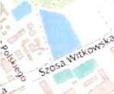 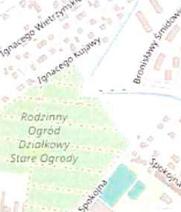 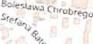 Stacja bazowa telefonii komórkowej WRZ3005.Lokalizacja stacii: ul. Sikorskiego 36, działka nr 3820/13, AM 27, Września.Sprawozdanie nr P4/175/2021	Nr sprawy AC/88/2018	1 str. tekstu sprawozdania spośród 6NINIEJSZE SPRAWOZDANIE Z BADAŃ MOŻE BYĆ POWIELANE TYLKO W CAŁOŚCI WRAZ Z RYSUNKAMI. WYNIKI BADAŃ ODNOSZĄ SIĘ WYŁĄCZNIE DO INSTALACJI DLA KONFIGURACJI I WARUNKÓW PRACY W TRAKCIE WYKONYWANIA BADAŃ.A-CONECT	Stacja bazowa WRZ3005 — Ośr.Arwct re, •Współrzędne geograficzne stacji: 52°19'12.10N, 17'35'41.20"EOpis miejsca zainstalowania urzadzeń: Anteny sektorowe znajdują się na wysokości 50 m n.p.t. i skierowane są na azymuty 40°, 130°, 220° oraz290°. Anteny linii radiowych umiejscowione są na wysokości 44-46,1 m n.p.t. i skierowane są na azymuty124°, 258° oraz 328°. Urządzenia nadawczo-odbiorcze zainstalowano na wieży oraz u jej podstawy.1.6. Informacje ogólne o badaniuPomiary dotrzymania dopuszczalnych poziomów pól elektromagnetycznych w środowisku wykonane zostały przez pracowników A-CONECT wzdłuż głównych oraz pomocniczych kierunków pomiarowych, w miejscach dostępnych dla ludności. We wszystkich pionach, pomiary wykonano w zakresie wysokości od 0,3 do 2,0 m, przyjmując za wynik pomiaru maksymalną zmierzoną wartość chwilową poziomu pola elektrycznego zgodnie z pkt 11. Rozporządzenia Ministra Klimatu z dnia 17 lutego 2020 r. w sprawie sposobów sprawdzania dotrzymania dopuszczalnych poziomów pól elektromagnetycznych w środowisku (Dz. U. z 2020 r. poz. 258). Pomiarów nie przeprowadzono w lokalach mieszkalnych oraz użytkowych z uwagi na wprowadzony stan epidemii na całym terytorium Rzeczypospolitej Polskiej, zgodnie z art. 122a ust. 1 b ustawy z dnia 27 kwietnia 2001 r. Prawo ochrony środowiska (t.j. Dz. U. z 2020 r. poz. 1219 z późn. zm.).1.7. Metoda badawczaZastosowano metodę zgodną z wymaganiami załącznika do rozporządzenia Ministra Klimatu z dnia 17 lutego 2020 r. w sprawie sposobów sprawdzania dotrzymania dopuszczalnych poziomów pól elektromagnetycznych w środowisku (Dz. U. z 2020 r. poz. 258).1.8. Wyposażenie pomiaroweMierniki, za pomocą których wykonano pomiary, zostały poddane wzorcowaniu w dniach 24.01.2020 r. (świadectwo nr LWiMP/W/012/20 — NBM-520/EF6091) oraz 26.02.2021 r. (świadectwo nr LWiMP/VV/052/21 — SRM-3006/420M-6G) przez Laboratorium Wzorców i Metrologii Pola Elektromagnetycznego Instytutu Telekomunikacji, Teleinformatyki i Akustyki Politechniki Wrocławskiej.Przed wykonaniem pomiarów mierniki przeszły sprawdzenia poprawności wskazań przeprowadzone z wykorzystaniem urządzenia UTEST- 7, w myśl procedur laboratorium badawczego.Pomiary wykonano zgodnie z obowiązującą metodyką pomiarową, przepisami prawnymi oraz instrukcją obsługi przyrządów pomiarowych.Sprawozdanie nr P4/175/2021	Nr sprawy AC/88/2018	2 str. tekstu sprawozdania spośród 6NINIEJSZE SPRAWOZDANIE Z BADAN MOŻE BYĆ POWIELANE TYLKO W CAŁOŚCI WRAZ Z RYSUNKAMI. WYNIKI BADAŃ ODNOSZĄ SIĘ WYŁĄCZNIE DO INSTALACJI DLA KONFIGURACJI I WARUNKÓW PRACY W TRAKCIE WYKONYWANIA BADAŃ.."1A-CONECT	Stacja bazowa WRZ3005 — Oś1.9. Wyznaczanie niepewności pomiaruOcena niepewności następuje według procedury stosowanej w laboratorium i wynosi:' Dla wartosci < 0,8 V/m przyjmuje się niepewność jak dla zakresu 0,8-200 V/m.Dokładność dla pozostałych przyrządów używanych podczas wykonywania pomiarów wynosi:dla odbiornika GPS: dokładność wyznaczania współrzędnych geograficznych - ± 0,25s,dla termohigrometru:dokładność podawanej wilgotności - ± 3% od 20 do 90%, w przeciwnym razie ± 4%,dokładność podawanej temperatury - ± 0,5°C.2. Informacje o instalacji2.1. Dane źródeł promieniowania elektromagnetycznego 
Informacje o źródłach promieniowania podane przez Zleceniodawcę.Sprawozdanie nr P4/175/2021	Nr sprawy AC/88/2018	3 str. tekstu sprawozdania spośród 6NINIEJSZE SPRAWOZDANIE Z BADAN MOŻE BYC POWIELANE TYLKO W CAŁOŚCI WRAZ Z RYSUNKAMI. WYNIKI BADAN ODNOSZĄ SIĘ WYŁĄCZNIE DO INSTALACJI DLA KONFIGURACJI I WARUNKÓW PRACY W TRAKCIE WYKONYWANIA BADAŃ.A-CONECT	Stacja bazowa WRZ3005 - OśINNE ŹRÓDŁA POLA ELEKTROMAGNETYCZNEGO: Inni operatorzy w pobliżu.2.2. Warunki emisji podczas badaniaPomiary wykonano przy działającej stacji bazowej w warunkach aktualnego podczas pomiarów obciążenia stacji ruchem telekomunikacyjnym dla średniego pochylenia wiązki anten (tiltu), zgodnie z danymi przedstawionymi w pkt 2.1.2.3. Tryb pracy instalacji emitującej pole elektromagnetyczneStacja bazowa jest aktywna (emituje promieniowanie elektromagnetyczne) przez całą dobę.2.4. Warunki środowiskowe w czasie wykonywania pomiarówRozpoczęcie pomiarów - temperatura: 22,9°C, wilgotność: 50,3%Zakończenie pomiarów - temperatura: 24,3°C, wilgotność: 42,0%opady: brak.3. Przebieg i wyniki pomiarów rozkładu pola wokół źródłaW trakcie badania przedmiotem pomiaru w wybranych pionach pomiarowych było natężenie pola elektrycznego E, natomiast natężenie pola magnetycznego H podlega wyliczeniu analitycznemu z zależności H = E/377 D. Graniczne wartości natężenia pola elektrycznego oraz pola magnetycznego podano poniżej:3.1. Wyniki uzyskane w trakcie pomiarówUzyskane wyniki pomiarów pola elektrycznego przedstawiono w zamieszczonej poniżej tabeli.Sprawozdanie nr P4/175/2021	Nr sprawy AC/88/2018	4 str. tekstu sprawozdania spośród 6NINIEJSZE SPRAWOZDANIE Z BADAŃ MOŻE BYĆ POWIELANE TYLKO W CAŁOŚCI WRAZ Z RYSUNKAMI. WYNIKI BADAŃ ODNOSZĄ SIĘ WYŁĄCZNIE DO INSTALACJI DLA KONFIGURACJI I WARUNKÓW PRACY W TRAKCIE WYKONYWANIA BADAŃ.A-CONECT	Stacja bazowa WRZ3005 - OśSprawozdanie nr P4/175/2021	Nr sprawy AC/88/2018	5 str. tekstu sprawozdania spośród 6NINIEJSZE SPRAWOZDANIE Z BADAŃ MOŻE BYĆ POWIELANE TYLKO W CAŁOŚCI WRAZ Z RYSUNKAMI. WYNIKI BADAŃ ODNOSZĄ SIĘ WYŁĄCZNIE DO INSTALACJI DLA KONFIGURACJI I WARUNKÓW PRACY W TRAKCIE WYKONYWANIA BADAŃ.A-CONECT	Stacja bazowa WRZ3005 — OśOznaczenia:E - zmierzona maksymalna wartość chwilowa natężenia pola elektrycznego.Pp — współczynnik korekcyjny (poprawka pomiarowa) — uwzględnia maksymalne parametry pracy instalacji. Dane uzyskane od Klienta, za które laborato- rium nie ponosi odpowiedzialności.EPp— wartość natężenia pola elektrycznego po uwzględnieniu współczynnika korekcyjnego (E x Pp)U - rozszerzona niepewność pomiaru dla współczynnika rozszerzenia k=2 (poziom ufności 95%) — U = k x U,H — wyznaczona wartość natężenia pola magnetycznego z uwzględnieniem współczynnika korekcyjnego oraz rozszerzonej niepewności pomiary.WME - wartość wskaźnikowa poziomu oddziaływania pól elektromagnetycznych dla miejsc dostępnych dla ludności dla składowej elektrycznej pola.WMH - wartość wskaźnikowa poziomu oddziaływania pól elektromagnetycznych dla miejsc dostępnych dla ludności dla składowej magnetycznej pola.Do wyznaczenia wartości wskaźnikowych poziomu emisji pól elektromagnetycznych przyjęto najbardziej restrykcyjne wartości dopuszczalnenatężenia pola elektrycznego (28 V/m) i magnetycznego (0,073 A/m).Wartość natężenia pola E wyznaczona na podstawie świadectwa wzorcowania wg zalezności: E poprawne = E wskazywane • C d (E)W trakcie pomiarów nie uzyskano dostępu do miejsca:X	Odmowa wykonania pomiaru - Cenb-um Logistyczne Gibowski, ul. Sikorskiego 463.2. Stwierdzenie zgodnościStwierdza się, iż na podstawie uzyskanych wyników pomiarów i informacji uzyskanych od Klienta, które są istotne dla ważności wyników, w otoczeniu stacji bazowej telefonii komórkowej WRZ3005 w miejscach dostępnych dla ludności, w których dokonano pomiaru, nie zostały przekroczone wartości graniczne poziomów pól elektromagnetycznych określonych w Rozporządzeniu Ministra Zdrowia z dnia 17 grudnia 2019 r. w sprawie dopuszczalnych poziomów pól elektromagnetycznych w środowisku (Dz. U. z 2019 r. poz. 2448). Stosowana zasada podejmowania decyzji jest zgodna z punktami 11 i 26 załącznika do Rozporządzenia Ministra Klimatu z dnia 17 lutego 2020 r. (Dz. U. z 2020 r. poz. 258).KONIEC TEKSTU SPRAWOZDANIASPRAWOZDANIE ZAWIERA PONADTO RYSUNEK O NR 1Sprawozdanie nr P4/175/2021	Nr sprawy AC/88/2018	6 str. tekstu sprawozdania spośród 6NINIEJSZE SPRAWOZDANIE Z BADAŃ MOŻE BYĆ POWIELANE TYLKO W CAŁOŚCI WRAZ Z RYSUNKAMI. WYNIKI BADAŃ ODNOSZĄ SIĘ WYŁĄCZNIE DO INSTALACJI DLA KONFIGURACJI I WARUNKÓW PRACY W TRAKCIE WYKONYWANIA BADAŃ.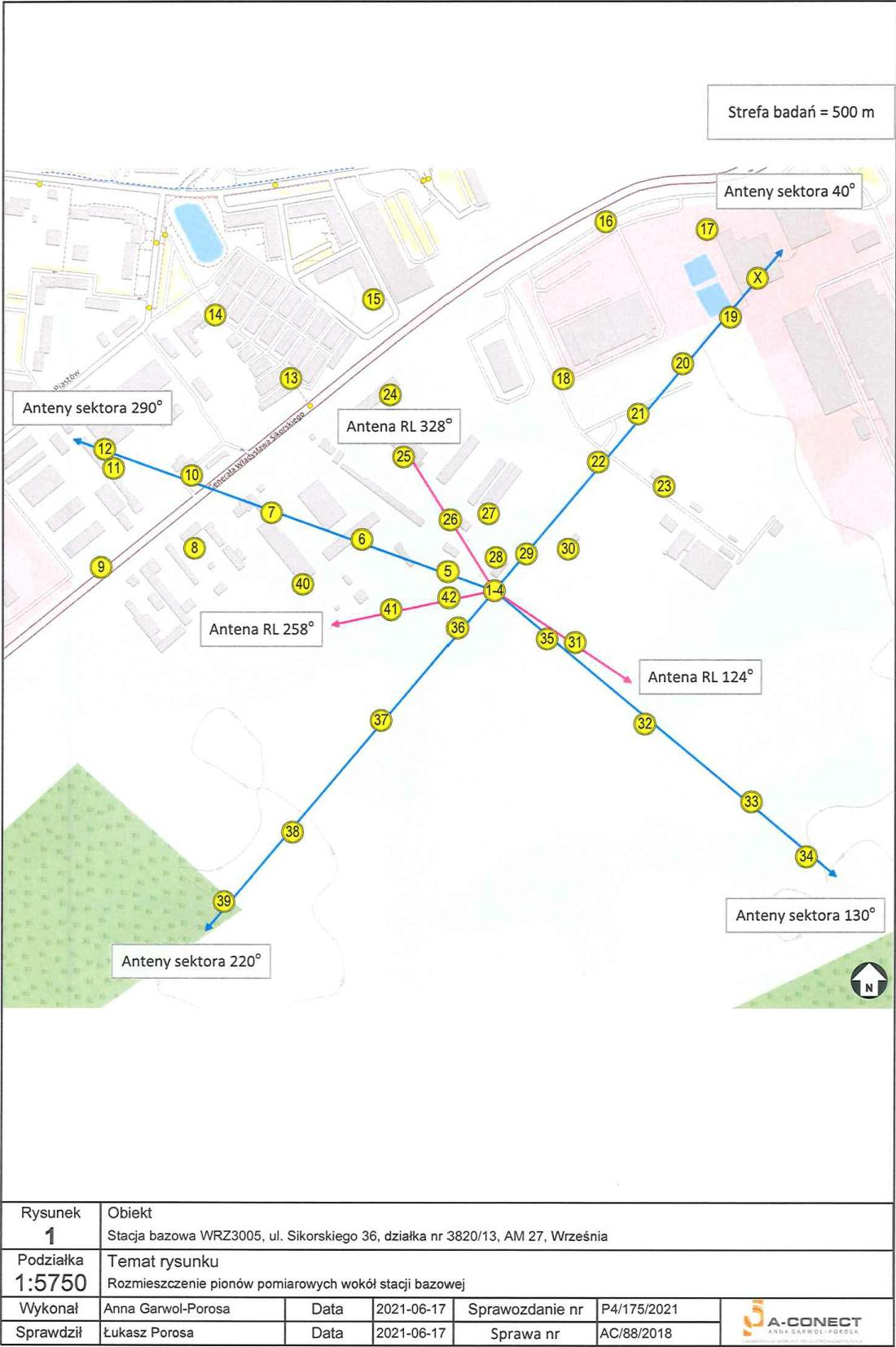 AKTUALIZACJA DANYCH INSTALACJI PO WPROWADZENIU ZMIANY NIEISTOTNEJAKTUALIZACJA DANYCH INSTALACJI PO WPROWADZENIU ZMIANY NIEISTOTNEJI. Wypełnia podmiot prowadzący instalację dokonujący jej zgłoszeniaI. Wypełnia podmiot prowadzący instalację dokonujący jej zgłoszenia1.Nazwa i adres organu ochrony środowiska właściwego do przyjęcia zgłoszeniaStarostwo Powiatowe we WrześniWydział środowiska i Rolnictwaul. Chopina 10, 62-300 Września1.Nazwa i adres organu ochrony środowiska właściwego do przyjęcia zgłoszeniaStarostwo Powiatowe we WrześniWydział środowiska i Rolnictwaul. Chopina 10, 62-300 WrześniaNazwa instalacji zgodna z nazewnictwem stosowanym przez prowadzącego instalację WRZ3005 (zgłoszenie nr 5)Nazwa instalacji zgodna z nazewnictwem stosowanym przez prowadzącego instalację WRZ3005 (zgłoszenie nr 5)Określenie nazw jednostek terytorialnych (gmin, powiatów i województw), na których terenie znajduje się instalacja, wraz z podaniem symboli NTS jednostek terytorialnych, na których terenie znajduje się instalacja. woj. WIELKOPOLSKIE 2.4.30 (TERYT: 30) (KTS: 10023000000000), pow. wrzesiński 4.4.30.58.30 (TERYT: 3030) (KTS: 10023015830000), gm. Września 5.4.30.58.30.05.3 (TERYT: 3030053) (KTS: 10023015830053)Określenie nazw jednostek terytorialnych (gmin, powiatów i województw), na których terenie znajduje się instalacja, wraz z podaniem symboli NTS jednostek terytorialnych, na których terenie znajduje się instalacja. woj. WIELKOPOLSKIE 2.4.30 (TERYT: 30) (KTS: 10023000000000), pow. wrzesiński 4.4.30.58.30 (TERYT: 3030) (KTS: 10023015830000), gm. Września 5.4.30.58.30.05.3 (TERYT: 3030053) (KTS: 10023015830053)Oznaczenie prowadzącego instalację, jego adres zamieszkania lub siedziby 
P4 Sp. z.o.o., ul Wynalazek 1, 02-677 WarszawaOznaczenie prowadzącego instalację, jego adres zamieszkania lub siedziby 
P4 Sp. z.o.o., ul Wynalazek 1, 02-677 WarszawaAdres zakładu, na którego terenie prowadzona jest eksploatacja instalacji ul. Sikorskiego 36, działka nr 3820/13, AM 27, 62-300 Września, gm. Września, pow. wrzesińskiAdres zakładu, na którego terenie prowadzona jest eksploatacja instalacji ul. Sikorskiego 36, działka nr 3820/13, AM 27, 62-300 Września, gm. Września, pow. wrzesińskiRodzaj instalacji zgodnie z załącznikiem nr 2 rozporządzenia Ministra Środowiska z dnia 2 lipca 2010r. w sprawie zgłoszenia instalacji wytwarzających pola elektromagnetyczne (Dz. U. nr 130, poz. 879).Instalacja radiokomunikacyjna, której moc promieniowana izotropowo wynosi nie mniej niż 15W emitująca pola elektromagnetyczne o częstotliwościach od 30 kHz do 300 GHz.Rodzaj instalacji zgodnie z załącznikiem nr 2 rozporządzenia Ministra Środowiska z dnia 2 lipca 2010r. w sprawie zgłoszenia instalacji wytwarzających pola elektromagnetyczne (Dz. U. nr 130, poz. 879).Instalacja radiokomunikacyjna, której moc promieniowana izotropowo wynosi nie mniej niż 15W emitująca pola elektromagnetyczne o częstotliwościach od 30 kHz do 300 GHz.Rodzaj i zakres prowadzonej działalności, w tym wielkość produkcji lub wielkość świadczonych usług. Usługi telekomunikacyjne bez prowadzenia produkcji. Wielkość świadczonych usług: usługi telekomunikacyjne dla ilości do 2000 użytkowników jednocześnie.Rodzaj i zakres prowadzonej działalności, w tym wielkość produkcji lub wielkość świadczonych usług. Usługi telekomunikacyjne bez prowadzenia produkcji. Wielkość świadczonych usług: usługi telekomunikacyjne dla ilości do 2000 użytkowników jednocześnie.Czas funkcjonowania instalacji (dni tygodnia i godziny) 
Wszystkie dni tygodnia, 24 godziny na dobę.Czas funkcjonowania instalacji (dni tygodnia i godziny) 
Wszystkie dni tygodnia, 24 godziny na dobę.Emisja pola elektromagnetycznego o równoważnych mocach promieniowanych izotropowo (EIRP)poszczególnych anten:Antena Sektorowa 11 L: 11381WAntena Sektorowa 12— GHNT: 13842WAntena Sektorowa 13 HV: 13430WAntena Sektorowa 21_L: 11381WAntena Sektorowa 22 HNT: 11926WAntena Sektorowa 23 HV: 13430WAntena Sektorowa 31_L: 11381WAntena Sektorowa 32 GHNT: 13842WAntena Sektorowa 33 HV: 13430WAntena Sektorowa 41_L: 11381WAntena Sektorowa 42 GHNT: 13842WAntena Sektorowa 43 HV: 13430WRadiolinia RL1: 5248WRadiolinia RL2: 1778WRadiolinia RL3: 3020WEmisja pola elektromagnetycznego o równoważnych mocach promieniowanych izotropowo (EIRP)poszczególnych anten:Antena Sektorowa 11 L: 11381WAntena Sektorowa 12— GHNT: 13842WAntena Sektorowa 13 HV: 13430WAntena Sektorowa 21_L: 11381WAntena Sektorowa 22 HNT: 11926WAntena Sektorowa 23 HV: 13430WAntena Sektorowa 31_L: 11381WAntena Sektorowa 32 GHNT: 13842WAntena Sektorowa 33 HV: 13430WAntena Sektorowa 41_L: 11381WAntena Sektorowa 42 GHNT: 13842WAntena Sektorowa 43 HV: 13430WRadiolinia RL1: 5248WRadiolinia RL2: 1778WRadiolinia RL3: 3020WOpis stosowanych metod ograniczenia emisjiInstalacja ogranicza wielkość emisji w sposób automatyczny do wartości nie większych niż niezbędne do zapewnienia obsługi użytkowników sieci. Metoda zgodna z zasadą działania systemu telefonii komórkowej określona odpowiednimi normami.Opis stosowanych metod ograniczenia emisjiInstalacja ogranicza wielkość emisji w sposób automatyczny do wartości nie większych niż niezbędne do zapewnienia obsługi użytkowników sieci. Metoda zgodna z zasadą działania systemu telefonii komórkowej określona odpowiednimi normami.Informacja czy stopień ograniczenia wielkości emisji jest zgodny z obowiązującymi przepisami Konstrukcja stacji ogranicza wielkość emisji, tak że obowiązujące przepisy i normy dotyczące pól elektromagnetycznych są zachowane.Informacja czy stopień ograniczenia wielkości emisji jest zgodny z obowiązującymi przepisami Konstrukcja stacji ogranicza wielkość emisji, tak że obowiązujące przepisy i normy dotyczące pól elektromagnetycznych są zachowane.Szczegółowe dane odpowiednio do rodzaju instalacji zgodnie z wymaganiami określonymi w załączniku 2 do rozporządzenia, które utraciło moc dnia 1 stycznia 2021 roku.Szczegółowe dane odpowiednio do rodzaju instalacji zgodnie z wymaganiami określonymi w załączniku 2 do rozporządzenia, które utraciło moc dnia 1 stycznia 2021 roku.LP 1.Współrzędne geograficzne anten instalacji:Antena Sektorowa 11_L: (17°35'41.2"E,52°19'12.1"N) 
Antena Sektorowa 12 GHNT: (17°35'41.2"E,52°19'12.1"N) 
Antena Sektorowa 13 HV: (17°35'41.2"E,52°19'12.1"N) 
Antena Sektorowa 21_L: (17°35'41.2"E,52°19'12.1 W) 
Antena Sektorowa 22 HNT: (17°35'41.2"E,52°19'12.1"N) 
Antena Sektorowa 23 HV: (17°35'41.2"E,52°19„12.1"N) 
Antena Sektorowa 31_L: (17°35'41.2"E,52°19'12.1"N) 
Antena Sektorowa 32 GHNT: (17°3541.2"E,52°19'12.1"N) 
Antena Sektorowa 33 HV: (17°35'41.2"E,52°19'12.1"N) 
Antena Sektorowa 41_L: (17°35'41.2"E,52°19'12.1"N)Antena Sektorowa 42 GHNT: (17°35'41.2"E,52°19'12.1"N)Antena Sektorowa 43 HV: (17°35'41.2"E,52°19'12.1"N)Radiolinia RL1: (17°35'41.2"E,52°19'12. 1"N)Radiolinia RL2: (17°35'41.2"E,52°19'12.1"N)Radiolinia RL3: (17°35'41.2"E,52°19'12.1"N)Częstotliwość pracy instalacji:800MHz,900MHz,1800MHz,2100MHz,2600MHz,13GHz,18GHz,80GHzWysokość środków elektrycznych anten nad poziomem terenu:Antena Sektorowa 11_L: 50,00mAntena Sektorowa 12 GHNT: 50,00mAntena Sektorowa 13 HV: 50,00mAntena Sektorowa 21_L: 50,00mAntena Sektorowa 22 HNT: 50,00mAntena Sektorowa 23 HV: 50,00mAntena Sektorowa 31_L: 50,00mAntena Sektorowa 32 GHNT: 50,00mAntena Sektorowa 33 HV: 50,00mAntena Sektorowa 41_L: 50,00mAntena Sektorowa 42 GHNT: 50,00mAntena Sektorowa 43 HV: 50,00mRadiolinia RL1: 44,00mRadiolinia RL2: 44,00mRadiolinia RL3: 46,10mEmisja pola elektromagnetycznego o równoważnych mocach promieniowanych izotropowo (EIRP)poszczególnych anten:Antena Sektorowa 11_L: 11381WAntena Sektorowa 12 GHNT: 13842WAntena Sektorowa 13 HV: 13430WAntena Sektorowa 21_L: 11381WAntena Sektorowa 22 HNT: 11926WAntena Sektorowa 23 HV: 13430WAntena Sektorowa 31_L: 11381WAntena Sektorowa 32 GHNT: 13842WAntena Sektorowa 33 HV: 13430WAntena Sektorowa 41_L: 11381WAntena Sektorowa 42 GHNT: 13842WAntena Sektorowa 43 HV: 13430WRadiolinia RL1: 5248WRadiolinia RL2: 1778WRadiolinia RL3: 3020WZakresy azymutów i katów pochylenia osi głównych wiązek promieniowania poszczególnych anten Instalacji:Antena Sektorowa 11_L: azymut 40°, pochylenie 0-6° (1800MHz), pochylenie 0-6° (2100MHz) Antena Sektorowa 12 GHNT: azymut 40°, pochylenie 0-7,8° (900MHz), pochylenie 0-6° (1800MHz), pochylenie 0-6° (2100MHz)Antena Sektorowa 13 HV: azymut 40°, pochylenie 0-7,8° (800MHz), pochylenie 0-7,8° (2600MHz) Antena Sektorowa 21_L: azymut 130°, pochylenie 0-6° (1800MHz), pochylenie 0-6° (2100MHz) Antena Sektorowa 22 HNT: azymut 130°, pochylenie 0-7,8° (900MHz), pochylenie 0-6° (1800MHz), pochylenie 0-6° (2100MHz)Antena Sektorowa 23 HV: azymut 130°, pochylenie 0-7,8° (800MHz), pochylenie 0-7,8° (2600MHz) Antena Sektorowa 31_L: azymut 220°, pochylenie 0-6° (1800MHz), pochylenie 0-6° (2100MHz) Antena Sektorowa 32 GHNT: azymut 220°, pochylenie 0-7,8° (900MHz), pochylenie 0-6° (1800MHz), pochylenie 0-6° (2100MHz)Antena Sektorowa 33 HV: azymut 220°, pochylenie 0-7,8° (800MHz), pochylenie 0-7,8° (2600MHz) Antena Sektorowa 41_L: azymut 290°, pochylenie 0-6° (1800MHz), pochylenie 0-6° (2100MHz) Antena Sektorowa 42 GHNT: azymut 290°, pochylenie 0-6,1° (900MHz), pochylenie 0-6° (1800MHz), pochylenie 0-6° (2100MHz)Antena Sektorowa 43 HV: azymut 290°, pochylenie 0-6,1° (800MHz), pochylenie 0-6,1° (2600MHz) Radiolinia RL1: azymut 124°Radiolinia RL2: azymut 258°Radiolinia RL3: azymut 328°Dla anteny Antena Sektorowa 11_L miejsca dostępne dla ludności nie znajdują się w określonej we wskazanym poniżej rozporządzeniu odległości od środka elektrycznego anteny w osi jej głównej wiązki promieniowania,Dla anteny Antena Sektorowa 12_GHNT miejsca dostępne dla ludności nie znajdują się w określonej we wskazanym poniżej rozporządzeniu odległości od środka elektrycznego anteny w osi jej głównej wiązki promieniowania,Dla anteny Antena Sektorowa 13 HV miejsca dostępne dla ludności nie znajdują się w określonej we wskazanym poniżej rozporządzeniu odległości od środka elektrycznego anteny w osi jej głównej wiązki promieniowania,Dla anteny Antena Sektorowa 21_L miejsca dostępne dla ludności nie znajdują się w określonej we wskazanym poniżej rozporządzeniu odległości od środka elektrycznego anteny w osi jej głównej wiązki promieniowania,Dla anteny Antena Sektorowa 22 HNT miejsca dostępne dla ludności nie znajdują się w określonej we wskazanym poniżej rozporządzeniu odległości od środka elektrycznego anteny w osi jej głównej wiązki promieniowania,Dla anteny Antena Sektorowa 23 HV miejsca dostępne dla ludności nie znajdują się w określonej we wskazanym poniżej rozporządzeniu odległości od środka elektrycznego anteny w osi jej głównej wiązki promieniowania,Dla anteny Antena Sektorowa 31_L miejsca dostępne dla ludności nie znajdują się w określonej we wskazanym poniżej rozporządzeniu odległości od środka elektrycznego anteny w osi jej głównej wiązki promieniowania,Dla anteny Antena Sektorowa 32 GHNT miejsca dostępne dla ludności nie znajdują się w określonej we wskazanym poniżej rozporządzeniu odległości od środka elektrycznego anteny w osi jej głównej wiązki promieniowania,Dla anteny Antena Sektorowa 33 HV miejsca dostępne dla ludności nie znajdują się w określonej we wskazanym poniżej rozporządzeniu odległości od środka elektrycznego anteny w osi jej głównej wiązki promieniowania,Dla anteny Antena Sektorowa 41_L miejsca dostępne dla ludności nie znajdują się w określonej we wskazanym poniżej rozporządzeniu odległości od środka elektrycznego anteny w osi jej głównej wiązki promieniowania,Dla anteny Antena Sektorowa 42 GHNT miejsca dostępne dla ludności nie znajdują się w określonej we wskazanym poniżej rozporządzeniu odległości od środka elektrycznego anteny w osi jej głównej wiązki promieniowania,Dla anteny Antena Sektorowa 43 HV miejsca dostępne dla ludności nie znajdują się w określonej we wskazanym poniżej rozporządzeniu odległości od środka elektrycznego anteny w osi jej głównej wiązki promieniowania,a zatem, zgodnie z przepisami wydanymi na podstawie art. 60 ustawy z dnia 3 października 2008r. o udostępnianiu informacji o środowisku i jego ochronie, udziale społeczeństwa w ochronie środowiska oraz o ocenach oddziaływania na środowisko, tj. Rozporządzeniem Rady Ministrów z dnia 10 września 2019 r. w sprawie przedsięwzięć mogących znacząco oddziaływać na środowisko (Dz.U. 2019 poz. 1839), przedmiotowa instalacja nie jest kwalifikowana jako przedsięwzięcie mogące zawsze bądź mogące potencjalnie znacząco oddziaływać na środowisko.Dla anteny Antena Sektorowa 11_L miejsca dostępne dla ludności nie znajdują się w określonej we wskazanym poniżej rozporządzeniu odległości od środka elektrycznego anteny w osi jej głównej wiązki promieniowania,Dla anteny Antena Sektorowa 12_GHNT miejsca dostępne dla ludności nie znajdują się w określonej we wskazanym poniżej rozporządzeniu odległości od środka elektrycznego anteny w osi jej głównej wiązki promieniowania,Dla anteny Antena Sektorowa 13 HV miejsca dostępne dla ludności nie znajdują się w określonej we wskazanym poniżej rozporządzeniu odległości od środka elektrycznego anteny w osi jej głównej wiązki promieniowania,Dla anteny Antena Sektorowa 21_L miejsca dostępne dla ludności nie znajdują się w określonej we wskazanym poniżej rozporządzeniu odległości od środka elektrycznego anteny w osi jej głównej wiązki promieniowania,Dla anteny Antena Sektorowa 22 HNT miejsca dostępne dla ludności nie znajdują się w określonej we wskazanym poniżej rozporządzeniu odległości od środka elektrycznego anteny w osi jej głównej wiązki promieniowania,Dla anteny Antena Sektorowa 23 HV miejsca dostępne dla ludności nie znajdują się w określonej we wskazanym poniżej rozporządzeniu odległości od środka elektrycznego anteny w osi jej głównej wiązki promieniowania,Dla anteny Antena Sektorowa 31_L miejsca dostępne dla ludności nie znajdują się w określonej we wskazanym poniżej rozporządzeniu odległości od środka elektrycznego anteny w osi jej głównej wiązki promieniowania,Dla anteny Antena Sektorowa 32 GHNT miejsca dostępne dla ludności nie znajdują się w określonej we wskazanym poniżej rozporządzeniu odległości od środka elektrycznego anteny w osi jej głównej wiązki promieniowania,Dla anteny Antena Sektorowa 33 HV miejsca dostępne dla ludności nie znajdują się w określonej we wskazanym poniżej rozporządzeniu odległości od środka elektrycznego anteny w osi jej głównej wiązki promieniowania,Dla anteny Antena Sektorowa 41_L miejsca dostępne dla ludności nie znajdują się w określonej we wskazanym poniżej rozporządzeniu odległości od środka elektrycznego anteny w osi jej głównej wiązki promieniowania,Dla anteny Antena Sektorowa 42 GHNT miejsca dostępne dla ludności nie znajdują się w określonej we wskazanym poniżej rozporządzeniu odległości od środka elektrycznego anteny w osi jej głównej wiązki promieniowania,Dla anteny Antena Sektorowa 43 HV miejsca dostępne dla ludności nie znajdują się w określonej we wskazanym poniżej rozporządzeniu odległości od środka elektrycznego anteny w osi jej głównej wiązki promieniowania,a zatem, zgodnie z przepisami wydanymi na podstawie art. 60 ustawy z dnia 3 października 2008r. o udostępnianiu informacji o środowisku i jego ochronie, udziale społeczeństwa w ochronie środowiska oraz o ocenach oddziaływania na środowisko, tj. Rozporządzeniem Rady Ministrów z dnia 10 września 2019 r. w sprawie przedsięwzięć mogących znacząco oddziaływać na środowisko (Dz.U. 2019 poz. 1839), przedmiotowa instalacja nie jest kwalifikowana jako przedsięwzięcie mogące zawsze bądź mogące potencjalnie znacząco oddziaływać na środowisko.Sprawozdanie z wykonanych pomiarów poziomów pól elektromagnetycznych, o których mowa w art. 122a ust. 1 pkt 1) Prawa ochrony środowiska — jako załącznik.Sprawozdanie z wykonanych pomiarów poziomów pól elektromagnetycznych, o których mowa w art. 122a ust. 1 pkt 1) Prawa ochrony środowiska — jako załącznik.13. Miejscowość, data:	Poznań, 2021-06-18Imię i nazwisko osoby reprezentującej prowadzącego instalację:	13. Miejscowość, data:	Poznań, 2021-06-18Imię i nazwisko osoby reprezentującej prowadzącego instalację:	13. Miejscowość, data:	Poznań, 2021-06-18Imię i nazwisko osoby reprezentującej prowadzącego instalację:	II. Wypełnia organ ochrony środowiska przyjmujący zgłoszenieII. Wypełnia organ ochrony środowiska przyjmujący zgłoszenieII. Wypełnia organ ochrony środowiska przyjmujący zgłoszenieData zarejestrowania zgłoszeniaData zarejestrowania zgłoszeniaNumer zgłoszenia..	 ul. Strażacka 3/258-370 Boguszów-GorcePC4.POLSKI! WITKU!' AkREDYTACIIA-CCINECTANNA GARWOL—POROSAtel. 692-692-875 
tel. 730-850-530laboratorium@a-conect.pl 
www.a-conect.pl BADAN,ALABORATORIUM BADAWCZE FOL ELEKTROMAGNETYCZNYCHtel. 692-692-875 
tel. 730-850-530laboratorium@a-conect.pl 
www.a-conect.pl LABORATORIUM BADAWCZE FOL ELEKTROMAGNETYCZNYCHtel. 692-692-875 
tel. 730-850-530laboratorium@a-conect.pl 
www.a-conect.pl Osoba przeprowadzająca badanie:-  Osoba przeprowadzająca badanie:-  Osoba przeprowadzająca badanie:-  PodpisOsoba przeprowadzająca badanie:-  Osoba przeprowadzająca badanie:-  Osoba przeprowadzająca badanie:-  Sprawozdanie sporządził:Kierownik laboratoriumData17.06.2021Sprawozdanie sporządził:Kierownik laboratorium17.06.2021Zweryfikował 
i autoryzował:Kierownik ds. jakościDataZweryfikował 
i autoryzował:Kierownik ds. jakości17.06.2021k.1A-CONECTccrxStacja bazowa WRZ3005 — OŚNazwaTypNumer 
fabrycznyPrzeznaczenieSzerokopasmowy miernik polaNBM-520C-0116Pomiary pola elektromagnetycznegoSonda pomiarowa pola elektrycznegoEF609101085Pomiary pola elektromagnetycznegoSelektywny miernik polaSRM-3006R-0183Pomiary pola elektromagnetycznegoSonda pomiarowa pola elektrycznego420M-6GG-0507Pomiary pola elektromagnetycznegoTester sond pomiarowychUTEST-701/11Bieżąca kontrola sond i mierników PEMTermohigrometrH560228780Pomiary wilgotności względnej powietrza Pomiary temperatury powietrzaOdbiornik GPSH P20 Lite9WV4C18B23032585Pomiar współrzędnych geograficznychMepewność standardowa U(c)Mepewność standardowa U(c)Mepewność standardowa U(c)Mepewność standardowa U(c)Mepewność standardowa U(c)Mepewność standardowa U(c)Zestaw pomiarowyZakres natężenia [V/m]CzęstotliwośćCzęstotliwośćCzęstotliwośćCzęstotliwośćZestaw pomiarowyZakres natężenia [V/m]100-5000 M-t8-18 GHz23-50 Gliz60-90 GHzNBM-520 / 
EF60910,8' -20019,7320.9124,2440.36Zestaw pomiarowyZakres natężenia [V/m]CzęstotliwośćCzęstotliwośćCzęstotliwośćCzęstotliwośćZestaw pomiarowyZakres natężenia [V/m]420 - 6000 M-lz420 - 6000 M-lz420 - 6000 M-lz420 - 6000 M-lzSRM-3006 / 420M-600.1 - 0,923,3023,3023,3023,30SRM-3006 / 420M-601 - 20021.6321.6321.6321.63Anteny sektoroweAnteny sektoroweAnteny sektoroweAnteny sektoroweAnteny sektoroweAnteny sektoroweAnteny sektoroweLp.Antena Producent / TypAzymut nWysokość 
zawieszenia 
[m] n.p.t.Pasmo 
[Mhz]Zakres tik 
min-max nEIRPdla anteny [W]łHuawei ADU45180740509000 - 7.813842łHuawei ADU451807405018000 - 613842łHuawei ADU451807405021000 - 6138422Huawei ATR4518R1140508000 - 7.8134302Huawei ATR4518R11405026000 - 7.8134303Huawei A19451902405018000 - 6113813Huawei A19451902405021000 - 6113814Huawei ATR4518R11130508000 - 7.8134304Huawei ATR4518R111305026000 - 7.8134305Huawei A194519021305018000 - 6113815Huawei A19451902130502100O - 6113816Huawei ADU451807130509000 - 7.8119266Huawei ADU4518071305018000 - 6119266Huawei ADU4518071305021000 - 6119267Huawei ADU451807220509000 - 7.8138427Huawei ADU4518072205018000 - 6138427Huawei ADU4518072205021000 - 6138428Huawei ATR4518R11220508000 - 7.8134308Huawei ATR4518R112205026000 - 7.8134309Huawei A194519022205018000 - 6113819Huawei A194519022205021000 - 61138110Huawei ADU451807290509000 - 6.11384210Huawei ADU4518072905018000 - 61384210Huawei ADU4518072905021000 - 61384211Huawei ATR4518R11290508000 - 6.11343011Huawei ATR4518R112905026000 - 6.11343012Huawei A19451902290501800O - 61138112Huawei A194519022905021000 - 611381Anteny linii radiowychAnteny linii radiowychAnteny linii radiowychAnteny linii radiowychAnteny linii radiowychAnteny linii radiowychAnteny linii radiowychLp.Częstotliwość pracy 
tGHz]Moc 
wyjściowa 
(c1Bm]Typ/Producentśrednica antenyIm]Azymut nWysokość zainstalowania[m] n.p.t.ł1828,5VHLPX2-180,61244428019VHLP1-800,32584431329VHLPX2-130,632846,1Częstotliwość (f)Wartość dopuszczalna natężenia pola elektrycznego (V/miWartość dopuszczalna natężenia pola magnetycznego [A/m]10 MHz - 400 MHz280,073420 MHz280,073800 MHz390,103900 MHz410,1091800 MHz580,1542 GHz - 300 GHz610,16Nr pionuOpis miejsca pomiaruWspółrzędne geograWspółrzędne geograE' (V/miPpEF I) [y/m[HficzneU [V/miEp + Li p[V/mi[A/m]MkWWPrzekroczenie 
wartości 
dopuszczalnejNr pionuOpis miejsca pomiaruli N(*) EE' (V/miPpEF I) [y/m[HficzneU [V/miEp + Li p[V/mi[A/m]MkWWPrzekroczenie 
wartości 
dopuszczalnej1Obok stacji bazowej52.32000217.5948802.01.653.31.34.60,0120,160.17nie przekracza2Obok stacji bazowej52.31995917.5949311.71.652.81,13,90,0100,140.14nie przekracza3Obok stacji bazowej52.31995917.5950411,51.652,51.03.50,0090,130,13nie przekracza4Obok stacji bazowej52.32003117.5949921.41.652.30,93.20,0080,110.12nie przekracza5Teren KOSŁOM. ul. Sikorskiego 3652.32019517.5941691.81.653.01,24,20.0110,150,15nie przekracza6Teren KOSŁOM ul. Sikorskiego 3652.32053817.5926191,11.651,80,72,50.0070,090,09nie przekracza7Teren KOSLOM, ul. Sikorskiego 3652.32084017.5910362.01.653.31,34,60,0120,160.17nie przekracza8Teren usługowo-handlowy. ul. Sikorskiego 3452.32045717.5896521.71.652.81.13.90.0100.140.14nie przekracza9Pobocze drogi52.32024317.5880271.61.652.61,03,60.0100,130,13nie przekracza10Teren stacji benzynowej BP52.32125017.5896362.31,653.81,55.30.0140.190,19nie przekracza11Teren Car Perfect, Os. Piastów 1652.32133517.5882411,81,653.01,24.20.0110,150,15nie przekracza12Teren Car Perfect, Os. Piastów 1652.32150617.5880751,01,651.70.72,40.0060.090.09nie przekracza13Teren garaży52.32230917.5913851.41,652,30.93,20,0080.110.12nie przekracza14Teren garaży52.32300317.5900281,51.652.51,03.50.0090,130.13nie przekracza15Przy budynku. ul. Słowackiego 6752.32315817.5928391,21.652,00.82,80,0070,100.10nie przekracza16Droga52.32401717.5969371,31.652.10,82.90.0080.100,11nie przekracza17Parking52.32392217.5987341.11,651,80.72,50.0070.090,09nie przekracza18Teren oczyszczalni ścieków. ul. Sikorskiego 4252.32228917.5961861,81,653.01.24.20,0110.150,15nie przekracza19Teren oczyszczalni ścieków, ul. Sikorskiego 4252.32295817.5991471,81.653.01,24,20.0110.150,15nie przekracza20Teren oczyszczalni ścieków. ul. Sikorskiego 4252.32247317.5983001.61.652.61,03.60.0100,130.13nie przekracza21Teren oczyszczalni ścieków. ul. Sikorskiego 4252.32191217.5975161,41.652.30.93,20.0080,110.12nie przekracza22Teren oczyszczalni ścieków. ul. Sikorskiego 4252.32139117.5968191.31.652.10.82,90,0080.100,11nie przekracza23Teren oczyszczalni ścieków, ul. Sikorskiego 4252.32113217.5979881.01.651.70.72.40.0060.090.09nie przekracza24Okno - parter, Żłobek, ul. Sikorskiego 3852.32212717.5931551,11,651,80,72.50,0070.090.09nie przekraczaPrzy budynku Przedsiębiorstwa Usług Komunalnych.25 Ul. Sikorskiego 38 52.32146417.5934041,61.652,61.03.60,0100,130,13nie przekracza26Teren skupu złomu, ul. Sikorskiego 3852.32076117.5942011,51.652.51.03.50.0090,130.13nie przekracza27Przy budynku DG-Okna, ul. Sikorskiego 3852.32081517.5948561.11.651,80,72,50.0070,090.09nie przekracza28Teren firmy Biostyma, ul. Sikorskiego 3852.32036417.5950111,41,652,30.93,20,0080,110,12nie przekracza29Teren schroniska dla zwierząt, ul. Sikorskiego 3852.32038817.5955451.41,652,30.93.20,0080.110,12nie przekracza30Teren schroniska dla zwierząt, ul. Sikorskiego 3852.32043817.5962930.81.651,30,51.80,0050.060,07nie przekracza31Teren zielony52.31942217.5964191.11.651.80.72.50,0070,090,09nie przekracza32Teren rolniczy52.31854617.5976451.21.652,00,82,80,0070,100.10nie przekracza33Teren rolniczy52.31770017.5995441.51,652,51.03,50,0090,130,13nie przekracza34Teren rolniczy52.31707717.6005201.31,652,10.82.90,0080,100.11nie przekracza35Teren rolniczy52.31944517.5959501.21.652.00,82.80.0070.100.10nie przekracza36Teren rolniczy52.31958917.5943511,51.652,51.03,50.0090.130.13nie przekracza37Teren rolniczy52.31857317.5929571.61.652,61,03.60.0100.130.13nie przekracza38Teren rolniczy52.31735917.5914441.91,653.11.24.30.0110.150.16nie przekracza39Las52.31660717.5901991,21,652.00.82,80,0070,100.10nie przekracza40Teren KOSŁOM, ul. Sikorskiego 3652.32004317.5915891.81,653,01.24,20.0110,150,15nie przekracza41Teren KOSŁOM, ul. Sikorskiego 3652.31978817.5931441,31,652,10,82.90.0080.100,11nie przekracza42Teren KOSŁONA ul. Sikorskiego 3652.31992217.5942011,31,652,10,82,90,0080,100,11nie przekracza